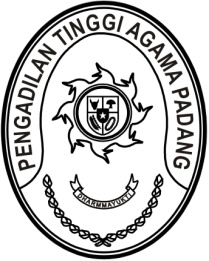 BERITA ACARAPENGAMBILAN SUMPAH PEGAWAI NEGERI SIPILNOMOR: W3-A/         /KP.04.6/1/2022Pada hari ini Selasa tanggal 26 bulan Januari tahun 2022, dengan mengambil tempat di Pengadilan Tinggi Agama Padang, saya, nama Drs. H. Zein Ahsan, M.H., NIP. 195508261982031004 jabatan Ketua Pengadilan Tinggi Agama Padang pangkat Pembina Utama golongan ruang IV/e. Berdasarkan Peraturan Pemerintah Nomor 17 Tahun 2020 tentang Perubahan atas Peraturan Pemerintah Nomor 11 Tahun 2017, dengan disaksikan oleh 2 (dua) orang saksi masing-masing:Millia Sufia S.E., S.H., M.M. Kepala Sub Bagian Keuangan dan Pelaporan
NIP. 198410142009042002 pangkat Penata golongan ruang III/c;Nurasiyah Handayani Rangkuti, S.H. Kepala Sub Bagian Tata Usaha dan Rumah Tangga                                          NIP. 198102212011012007 pangkat Penata golongan ruang III/c;telah mengambil sumpah Pegawai Negeri Sipil nama Muhammad Novia Mayasari. S.E. jabatan Verifikator Keuangan pangkat Penata Muda golongan ruang III/a NIP. 199011262020122009.Pegawai Negeri Sipil yang mengangkat sumpah tersebut didampingi oleh seorang Rohaniawan, nama Drs. Daryamurni NIP. 196503061992031003 jabatan Panitera Pengganti pangkat Penata Tingkat I golongan ruang III/d.Pegawai Negeri Sipil yang mengangkat sumpah tersebut mengucapkan sumpah Pegawai Negeri Sipil sebagai berikut: “Demi Allah, saya bersumpah:bahwa saya, untuk diangkat menjadi Pegawai Negeri Sipil, akan setia dan taat sepenuhnya kepada Pancasila, Undang-Undang Dasar Negara Republik Indonesia Tahun 1945, negara, dan pemerintah;bahwa saya, akan mentaati segala peraturan perundang-undangan yang berlaku dan melaksanakan tugas kedinasan yang dipercayakan kepada saya dengan penuh pengabdian, kesadaran, dan tanggung jawab;bahwa saya, akan senantiasa menjunjung tinggi kehormatan negara, pemerintah, dan martabat pegawai negeri sipil, serta akan senantiasa mengutamakan kepentingan negara daripada kepentingan saya sendiri, seseorang, atau golongan;bahwa saya, akan memegang rahasia sesuatu yang menurut sifatnya atau menurut perintah harus saya rahasiakan;bahwa saya, akan bekerja dengan jujur, tertib, cermat, dan bersemangat untuk kepentingan negara”.Demikian berita acara pengambilan sumpah ini dibuat dengan sebenar-benarnya untuk dapat digunakan sebagaimana mestinya.Pegawai Negeri SipilPejabatYang mengangkat sumpah,Yang mengambil sumpah,Novia Mayasari. S.E.Drs. H. Zein Ahsan, M.H.NIP. 199011262020122009NIP. 195508261982031004Saksi-saksiSaksi-saksiMillia Sufia S.E., S.H., M.M.Nurasiyah Handayani Rangkuti, S.H.NIP. 198410142009042002NIP. 198102212011012007